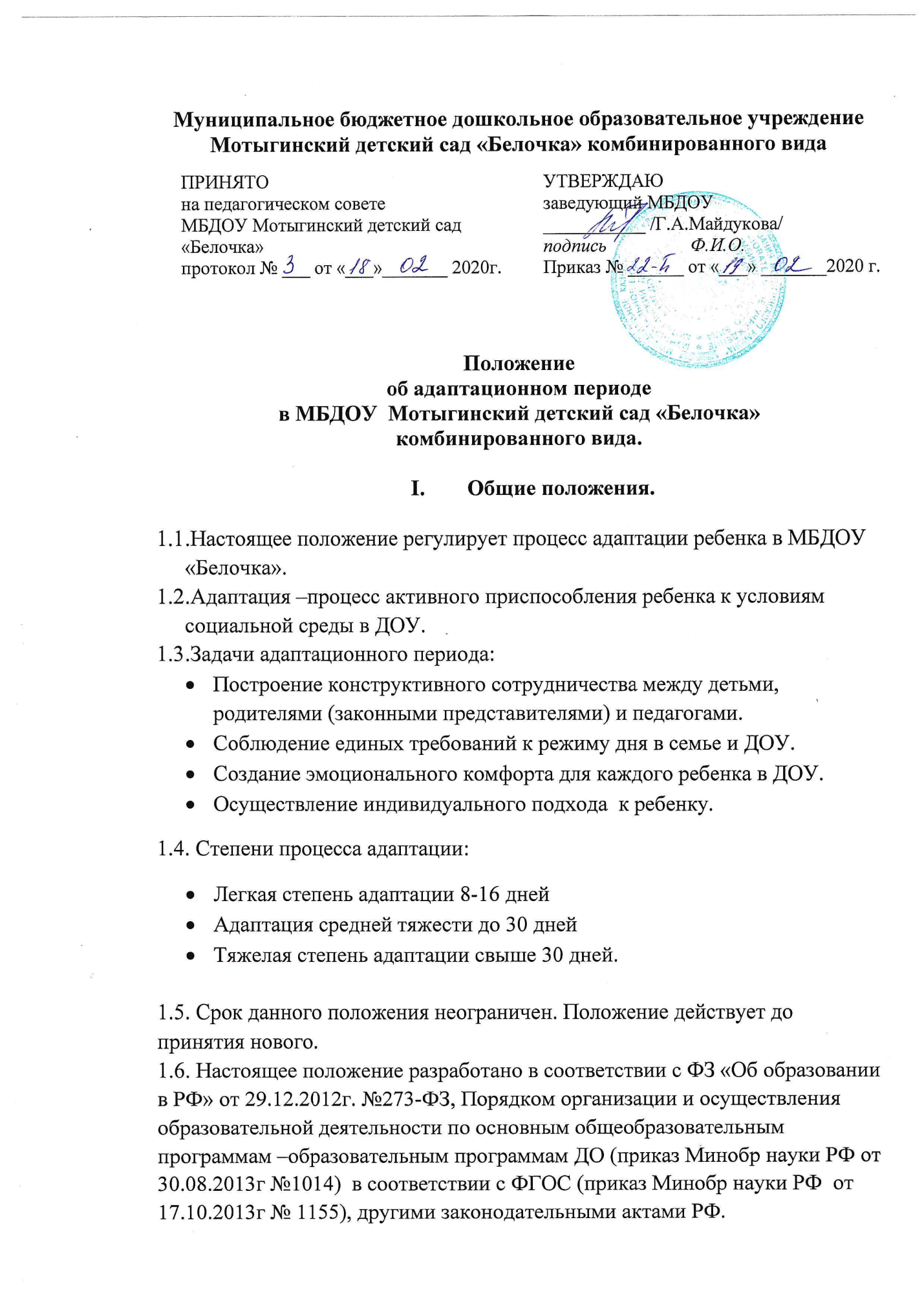 Муниципальное бюджетное дошкольное образовательное учреждениеМотыгинский детский сад «Белочка» комбинированного видаПоложениеоб адаптационном периодев МБДОУ  Мотыгинский детский сад «Белочка» комбинированного вида.Общие положения..Настоящее положение регулирует процесс адаптации ребенка в МБДОУ «Белочка»..Адаптация –процесс активного приспособления ребенка к условиям социальной среды в ДОУ..Задачи адаптационного периода:Построение конструктивного сотрудничества между детьми, родителями (законными представителями) и педагогами.Соблюдение единых требований к режиму дня в семье и ДОУ.Создание эмоционального комфорта для каждого ребенка в ДОУ.Осуществление индивидуального подхода  к ребенку.1.4. Степени процесса адаптации:Легкая степень адаптации 8-16 днейАдаптация средней тяжести до 30 днейТяжелая степень адаптации свыше 30 дней.1.5. Срок данного положения неограничен. Положение действует до принятия нового.1.6. Настоящее положение разработано в соответствии с ФЗ «Об образовании в РФ» от 29.12.2012г. №273-ФЗ, Порядком организации и осуществления образовательной деятельности по основным общеобразовательным программам –образовательным программам ДО (приказ Минобр науки РФ от 30.08.2013г №1014)  в соответствии с ФГОС (приказ Минобр науки РФ  от 17.10.2013г № 1155), другими законодательными актами РФ.ΙΙ. Схема адаптации ребенка в МБДОУ «Белочка»2.1 Первичный прием  в ДОУ осуществляет медицинская сестра, воспитатель группы, младший воспитатель: при этом уточняются сведения по анамнезу жизни, состоянию здоровья, особенностями воспитания и поведения ребенка.2.2Адаптация проходит по следующему плану:Первая неделя пребывания- 2-3 часа, в зависимости от поведения и состояния ребенка.Вторая неделя  пребывания - ребенок находится до обеда.Третья неделя - ребенка забирают сразу после полдника.С четвертой недели посещения ребенка оставляют на полный день.Данная схема корректируется участниками образовательного процесса в зависимости от течения адаптации ребенка.ПРИНЯТО
на педагогическом советеМБДОУ Мотыгинский детский сад «Белочка»протокол № ___ от «___»_______ 2020г.УТВЕРЖДАЮ
заведующий МБДОУ
___________ /Г.А.Майдукова/
подпись                  Ф.И.О.
Приказ № ______ от «___» _______2020 г.